									Anmeldeformular für die OGS-Ferienbetreuung…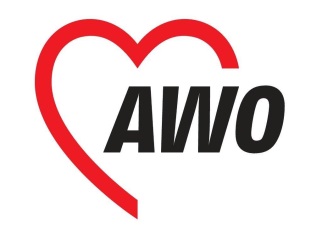 … am Ferienstandort:Name der OGS ____________Canisiusschule		____				Straße, Ort _______________Max- Reger- Straße 51	45772 Marl	_____________Name der OGS-Leitung _____ Frau A. Eymann						Telefonnummer ___________02365-69960919						E-Mail-Adresse ____________a.eymann@awo-msl-re.de				______… für das Kind:Name und Alter des Kindes _______________________________________________________Welche OGS besucht Ihr Kind _____________________________________________________Name des*r Sorgeberechtigten ___________________________________________________Telefon _______________________________________________________________________Bemerkungen / Besonderheiten (Allergien, Vegetarier*in etc.)__________________________________________________________________________________________________________________________________________________________Telefonnummer für den Notfall ___________________________________________________Veröffentlichung Name/Bild in Zeitung/Internet  	ja __ nein __… für folgende Tage: 						(Öffnungszeit von 7.45 bis 16.00 Uhr)Datum				  Unterschrift des*r SorgeberechtigtenWochentag und DatumUhrzeit (von…bis…)Freitag, 23.12.2022Dienstag, 27.12.2022Mittwoch, 28.12.2022Donnerstag, 29.12.2022Freitag, 30.12.2022